ДЕПАРТАМЕНТ
ОБЩЕГО ОБРАЗОВАНИЯ
ТОМСКОЙ ОБЛАСТИРуководителям органов местного самоуправления, осуществляющим управление в сфере образованияЛенина пр., д. 111, г.Томск, 634069
тел/факс (3822)512-530
E-mail: k48@obluo.tomsk.gov.ru
ИНН/КПП 7021022030/701701001
ОГРН 1037000082778Руководителям подведомственных общеобразовательных организацийЦ JoM. №на №отО преподавании в общеобразовательных организациях учебных предметов «Иностранный язык», «Второй иностранный язык» в 2017/2018 учебном годуДепартамент общего образования Томской области направляет для использования в работе рекомендации о преподавании в общеобразовательных организациях учебных предметов «Иностранный язык», «Второй иностранный язык» в 2017/2018 учебном году. Прошу довести данную информацию до руководителей муниципальных общеобразовательных организаций.Приложение на 18 л. в 1 экз.И.о. начальника Департамента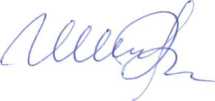 И.Б. ШтаубОксана Михайловна Замятина 8 (3822) 55 79 89 zamyatina@tpu.ruМетодические рекомендациио преподавании в общеобразовательных организациях учебных предметов «Иностранный язык» и «Второй иностранный язык» в 2017/2018 учебном годуПреподавание предметов «Иностранный язык» и «Второй иностранный язык» в 2017 - 2018 учебном году осуществляется в соответствии со следующими нормативными и распорядительными документами:Федеральный закон «Об образовании в Российской Федерации» от 29.12.2012 года № 273-ФЗ (редакция от 02.06.2016, с изм. и доп., вступ. в силу с 01.07.2016).Федеральный государственный образовательный стандарт начального общегообразования	(утвержден	приказом	Министерства	образования	и	науки	РоссийскойФедерации от «6» октября 2009 г. № 373 в ред. приказов Минобрнауки России от 26.11.2010 № 1241, от 22.09.2011 № 2357, от 18.12.2012 № 1060, от 29.12.2014 № 1643, от 31.12.2015 №1576).Федеральный государственный образовательный стандарт основного общегообразования	(утвержден	приказом	Министерства	образования	и	науки	РоссийскойФедерации от «17» декабря 2010 г. № 1897в ред. приказов Минобрнауки России от№ 1644, от 31 декабря 2015 г. № 1577).Приказ Министерства образования РФ от 05.03.2004 г. № 1089 «Об утверждении федерального компонента государственных образовательных стандартов начального общего, основного общего и среднего (полного) общего образования (в ред. приказов Минобрнауки России от 03.06.2008 N 164, от 31.08.2009 N 320, от 19.10.2009 N 427, от 10.11.2011 N 2643, от 24.01.2012 N39, от 31.01.2012 N 69).Приказ Министерства образования и науки Российской Федерации от 30.08.2013 года № 1015 «Об утверждении Порядка организации и осуществления образовательной деятельности по основным общеобразовательным программам - образовательным программам начального общего, основного общего и среднего общего образования» (зарегистрировано в Минюсте России 01.10.2013 № 30067).Приказ Министерства образования и науки Российской Федерации от 09.01.2014 № 2 "Об утверждении Порядка применения организациями, осуществляющими образовательную деятельность, электронного обучения, дистанционных образовательных технологий при реализации образовательных программ" (Зарегистрировано в Минюсте России 04.04.2014 N 31823).Приказ Министерства образования и науки Российской Федерации от 31 марта 2014 года № 253 «Об утверждении федерального перечня учебников, рекомендуемых к использованию при реализации имеющих государственную аккредитацию образовательных программ начального общего, основного общего, среднего общего образования» с внесенными изменениями (приказ Министерства образования и науки Российской Федерации от 8 июня 2015 года № 576; приказ Министерства образования и науки Российской Федерации от 28 декабря 2015 года № 1529; приказ Министерства образования и науки Российской Федерации от 26 января 2016 года № 38; приказ Министерства образования и науки Российской Федерации от 29.12.2016 г. № 1677).Постановление Главного государственного санитарного врача Российской Федерации от 24.11.2015 N 81 "О внесении изменений N 3 в СанПиН 2.4.2.2821-10 «Санитарно-эпидемиологические требования к условиям и организации обучения, содержания в общеобразовательных организациях» (зарегистрировано в Минюсте РоссииN40154).Письмо Департамента общего образования Минобрнауки России от 12.05.2011 г. № 03-296 «Об организации внеурочной деятельности при введении федерального государственного образовательного стандарта общего образования».Письмо Департамента общего образования Томской области от 18.04.2017 г. г. № 1359/01-08 «О формировании учебных планов общеобразовательных организаций Томской области на 2017-2018 учебный год, реализующих ФГОС начального общего образования».Письмо Департамента общего образования Томской области от 18.04.2017 г. № 1360/01-08 «О формировании учебных планов общеобразовательных организаций Томской области на 2017-2018 учебный год, реализующих ФГОС основного общего образования».Письмо Департамента общего образования Томской области от 18.04.2017 г. № 1358/01-01 «О формировании учебных планов общеобразовательных организаций Томской области на 2017-2018 учебный год, осуществляющих образовательную деятельность в соответствии с приказом Минобрнауки РФ от 9 марта 2004 г. № 1312».Приказ Министерства образования и науки РФ от 30 марта 2016 г. № 336 “Об утверждении перечня средств обучения и воспитания, необходимых для реализации образовательных программ начального общего, основного общего и среднего общего образования, соответствующих современным условиям обучения, необходимого при оснащении общеобразовательных организаций в целях реализации мероприятий по содействию созданию в субъектах Российской Федерации (исходя из прогнозируемой потребности) новых мест в общеобразовательных организациях, критериев его формирования и требований к функциональному оснащению, а также норматива стоимости оснащения одного места обучающегося указанными средствами обучения и воспитания”.Особенности преподавания учебных предметов «Иностранный язык», «Второй иностранный язык» в общеобразовательных организациях в 2017-2018 учебном годуФедеральные государственные образовательные стандарты (ФГОС НОО, ФГОС ООО, ФГОС СОО) гарантируют обязательное изучение иностранного языка, обеспечивая тем самым непрерывность образования по предмету на всех уровнях общего образования, вносят существенные изменения в концепцию обучения с ориентацией на развитие коммуникативной культуры средствами иностранного языка, а также вносят реальный вклад в модернизацию школьного образования.Задачами иноязычного образования являются:формирование у школьников понимания важности владения иностранным языком в современном мире;формирование потребности пользоваться иностранным языком как средством общения, познания, самореализации и социальной адаптации;развитие национального самосознания, готовности отстаивать национальные и общечеловеческие ценности, свою позицию гражданина и патриота своей страны;развитие понимания культуры своего народа и готовности содействовать ознакомлению с ней представителей других стран;формирование стремления к взаимопониманию между людьми разных стран, уважительному и дружелюбному отношению к культуре других народов, позволяющих обучающимся участвовать в диалоге культур.Учебный предмет «Иностранный язык»В настоящее время учебный предмет «Иностранный язык» изучается как обязательный со 2 по 11 класс во всех типах общеобразовательных организаций, обеспечивающих общее среднее образование. На старшей ступени обучения предусмотрено изучение иностранного языка на двух уровнях: базовом и углубленном. Изучение иностранного языка на базовом уровне гарантировано для всех обучающихся.Практическая цель учебного предмета «Иностранный язык» предусматривает развитие иноязычной коммуникативной компетенции в совокупности ее составляющих - речевой, языковой, социокультурной, компенсаторной, учебно-познавательной:речевая компетенция — предполагает развитие коммуникативных умений в четырех основных видах речевой деятельности (говорении, аудировании, чтении, письме) в рамках отобранных тем, сфер и ситуаций общения;языковая компетенция - предусматривает овладение иноязычными языковыми средствами (фонетическими, орфографическими, лексическими, грамматическими), обеспечивающими общение в пределах отобранных тем и ситуаций общения; освоение знаний о языковых явлениях изучаемого языка, о разных способах выражения мысли на родном и изучаемом языке;социокультурная компетенция - предполагает приобщение учащихся к культуре, традициям и реалиям стран/страны изучаемого иностранного языка в рамках тем, сфер и ситуаций общения, отвечающих опыту, интересам, психологическим особенностямучащихся на разных этапах обучения (2-4, 5-9, 10-11 классы); формирование умения представлять свою страну, ее культуру в условиях иноязычного межкультурного общения;компенсаторная компетенция - предусматривает развитие умений выходить из положения в условиях дефицита языковых средств при получении и передаче информации;учебно-познавательная компетенция - подразумевает развитие общих/ метапредметных / универсальных и специальных учебных умений; ознакомление с доступными учащимся способами и приемами самостоятельного изучения языков и культур, в том числе с использованием информационных технологий.Заявленная цель детализирована в результатах обучения (личностных, метапредметных, предметных), сформулированных в Федеральных государственных образовательных стандартах общего образования.Рекомендации по составлению рабочих программСогласно ст. 28 п.6 «Закона об образовании в Российской Федерации» № 273-ФЗ разработка и утверждение рабочих программ по обязательным учебным предметам, элективным и факультативным курсам относится к компетенции образовательной организации.Структура рабочей программы утверждается образовательной организацией самостоятельно в соответствии с Письмом Министерства образования и науки РФ «О рабочих программах учебных предметов» от 28.10.15 № 08-1786 и приказами Министерства образования и науки РФ от 31 декабря 2015 г. № 1576, 1577, 1578 «О внесении изменений в федеральный государственный образовательный стандарт...»).Педагоги имеют право на творческую инициативу, разработку и применение авторских программ, методов обучения и воспитания в пределах реализуемой образовательной программы отдельного учебного предмета (п. 3 ч. 3 ст. 47 «Закона об образовании в Российской Федерации» № 273-ФЗ).Рабочая программа учебного предмета «Иностранный язык» должна обеспечивать достижение планируемых результатов освоения основной образовательной программы и содержать обязательные разделы:планируемые результаты освоения учебного предмета, курса;содержание учебного предмета, курса;тематическое планирование с указанием количества часов, отводимых на освоение каждой темы.Рабочая программа учебного предмета «Иностранный язык» позволяет распределить учебные часы по разделам и темам курса, указывая последовательность их изучения. Объем времени, выделяемый на изучение учебного предмета «Иностранный язык», определяется в соответствии с примерным учебным планом примерной основной образовательной программы соответствующего уровня образования и в соответствии с постановлением Главного государственного санитарного врача Российской Федерации от 24.11.2015 N 81 "О внесении изменений N 3 в СанПиН 2.4.2.2821-10 "Санитарно-эпидемиологические требования к условиям и организации обучения, содержания в общеобразовательных организациях».Учебный предмет «Иностранный язык» изучается со II по IV класс в объёме 2-х часов в неделю, с V по XI класс - в объёме 3-х часов в неделю. Предложенный объём учебного времени достаточен для освоения иностранного языка на функциональном уровне.Обязательная часть основной образовательной программы начального общего образования	составляет	80%,	а	часть,	формируемая	участниками	образовательныхотношений, - 20% от общего объема ООП НОО.Обязательная часть основной образовательной программы основного общего образования	составляет	70%,	а	часть,	формируемая	участниками	образовательныхотношений, - 30% от общего объема ООП ООО.Таким образом, рабочая программа позволяет в полной мере учесть и отразить потребности участников образовательных отношений (с учетом специфики преподаваемого учебного курса, предмета, дисциплины (модуля), авторского замысла педагога, методического, информационного, технического обеспечения учебного процесса, уровня подготовки обучающихся, специфики обучения в конкретной образовательной организации).В рамках реализации требований ФГОС общего образования к результатам освоения основной образовательной программы целесообразно следующее минимальное распределение времени на изучение предмета «Иностранный язык»:на уровне начального общего образования - 204 учебных часа: по 68 часов во 2, 3 и 4 классе (по 2 часа в неделю);на уровне основного общего образования - 525 учебных часа: по 105 часов в 5-9 классах (3 часа в неделю)На уровне среднего общего образования:базовый уровень - 210 учебных часов: по 105 часов в 10 - 11 классах (по 3 часа в неделю);углубленный уровень - 350 учебных часов: по 175 часов в 10 - 11 классах (по 5 часов в неделю).Освоение учебного предмета «Иностранный язык» на уровне основного общего образования направлено на достижение обучающимися допорогового уровня иноязычных коммуникативных компетенций в соответствии с общеевропейскими, позволяющими общаться на иностранном языке в устной и письменной формах в пределах тематики и языкового материала, предусмотренного программой.Освоение учебного предмета «Иностранный язык» на базовом уровне на уровне среднего общего образования направлено на достижение обучающимися порогового уровня иноязычной коммуникативной компетенции в соответствии с общеевропейскими компетенциями владения иностранным языком, достижение которого позволяет выпускникам самостоятельно общаться в устной и письменной формах как с носителями изучаемого иностранного языка, так и с представителями других стран, использующими данный язык как средство коммуникации. Т.е. владение изучаемым языком на базовом уровне предполагает владение материалом общекультурной направленности, минимально достаточным для осуществления иноязычного общения в наиболее распространенных ситуациях социально-бытовой и учебно-трудовой сфер общения и умения пользоваться этим материалом в повседневном общении.Освоение учебного предмета «Иностранный язык» на углубленном уровне направлено на достижение обучающимися уровня, превышающего пороговый в соответствии с «общеевропейскими компетенциями» владения иностранным языком». Данный уровень достаточен для делового общения в рамках выбранного профиля и для пользования иностранным языком как средства расширения своих знаний в других предметных областях. Углубленный уровень в большей мере предусматривает автономию школьников и предполагает достижение более свободного, по сравнению с базовым, владения иностранным языком, на основе более основательной лингвистической подготовки, ориентирует на продолжение образования в выбранной области знания.В соответствии с примерной ООП ООО при проведении занятий по предметам «Иностранный язык» и «Второй иностранный язык» осуществляется деление классов на две группы с учетом норм по предельно допустимой наполняемости групп.В соответствии с приказом Министерства образования РФ от 05.03.2004 г. № 1089 «Об утверждении федерального компонента государственных образовательных стандартов начального общего, основного общего и среднего (полного) общего образования» в 8 - 9 классах, при проведении учебных занятий по «Иностранному языку» осуществляется деление классов на две подгруппы: в городских образовательных организациях при наполняемости 25 и более человек, в сельских - 20 и более человек.Особенности освоения учебного предмета «Второй иностранный язык»Освоение учебного предмета «Второй иностранный язык» на уровне основного общего образования (на конец 9 класса общеобразовательной школы) направлено на достижение обучающимися допорогового уровня иноязычной коммуникативной компетенции в соответствии с общеевропейскими компетенциями владения иностранным языком, позволяющем общаться на втором иностранном языке в устной и письменной формах в пределах тематики и языкового материала основной школы как с носителями иностранного языка, так и с представителями других стран, которые используют иностранный язык как средство межличностного и межкультурного общения.Освоение учебного предмета «Второй иностранный язык» на базовом уровне на уровне среднего общего образования (на конец 11 класса общеобразовательной средней школы) направлено на достижение обучающимися порогового уровня иноязычной коммуникативной компетенции в соответствии с общеевропейскими компетенциями владения иностранным языком, достижение которого позволяет выпускникам самостоятельно общаться в устной и письменной формах как с носителями изучаемого иностранного языка, так и с представителями других стран, использующими данный язык как средство коммуникации. Т.е. владение изучаемым языком на базовом уровне предполагает владение материалом общекультурной направленности, минимально достаточным для осуществления иноязычного общения в наиболее распространенных ситуациях социально-бытовой и учебно-трудовой сфер общения и умения пользоваться этим материалом в повседневном общении.Освоение учебного предмета «Второй иностранный язык» на углубленном уровне направлено на достижение обучающимися уровня, превышающего пороговый в соответствии с общеевропейскими компетенциями владения иностранным языком и достаточного для делового общения в рамках выбранного профиля владения вторым иностранным языком. Предусматривает пользование иностранным языком как средством расширения своих знаний в других предметных областях, ориентирует на продолжение образования в выбранной области знания.Освоение учебного предмета «Второй иностранный язык» на пороговом уровне иноязычной коммуникативной компетенции в соответствии общеевропейскими компетенциями владения иностранным языком осуществляется при наличии определенных педагогических условий. К главным из них следует отнести высокую мотивацию обучающихся к овладению новым иностранным языком и знакомству с культурой общества, говорящего на нем; компетентность и заинтересованность учителя; адекватный выбор учебной литературы, а также выбор периода обучения.Наиболее целесообразным для начала овладения вторым иностранным языком следует считать период не позднее 5 класса. Это обусловлено закономерностями лингвистического, когнитивного и личностного развития подростков: интенсивное развитие абстрактного мышления, вероятность успешной постановки хорошего произношения. Цели обучения второму иностранному языку не могут существенно отличаться от целей обучения первому иностранному языку, так как отвечают тем же самым запросам общества. Заявленная цель детализирована в результатах обучения (личностных, метапредметных, предметных), сформулированных в Федеральном государственном образовательном стандарте общего образования.Рабочая программа учебного предмета «Второй иностранный язык»Рабочая программа учебного предмета «Второй иностранный язык» должна обеспечивать достижение планируемых результатов освоения основной образовательной программы и содержать:планируемые результаты освоения учебного предмета, курса;содержание учебного предмета, курса;тематическое планирование с указанием количества часов, отводимых на освоение каждой темы.Объем времени, выделяемый на изучение учебного предмета «Второй иностранный язык», определяется с учетом примерного учебного плана основного общего образования, различные варианты которого включены в примерную основную образовательную программу.Целесообразно следующее минимальное распределение времени на изучение предмета «Второй иностранный язык»:на уровне основного общего образования - 340 учебных часов: по 68 часов в 5-9 классах (по 2 часа в неделю);на уровне среднего общего образования (базовый уровень) - 136 учебных часов: по 68 часов в 10 - 11 классах (по 2 часа в неделю);на уровне среднего общего образования (углубленный уровень) - 272 учебных часа: по 136 часов в 10 - 11 классах (по 4 часа в неделю).Техническое и программно-методическое обеспечение учебных предметов «Иностранный язык», «Второй иностранный язык»Рекомендуемое оборудование, информационно-технические ресурсыВ соответствии с действующими нормативно-правовыми документами непременным условием для эффективного обучения иностранным языкам является создание информационно-образовательной среды. Помимо современных УМК, которые могут иметь в своем составе мультимедийные приложения (например, обучающие компьютерные программы, интерактивные плакаты и др.) в среду входят электронные учебники, в содержание которых используется дополнительный материал из образовательных интернет- ресурсов; проектная деятельность, в том числе межпредметного характера (например, международные экологические, исторические, литературные исследовательские проекты), выполняемые, в том числе, совместно с зарубежными сверстниками.Информационно-методические условия реализации основной образовательной программы обеспечиваются современной информационно-образовательной средой (ИОС), включающей: комплекс информационных образовательных ресурсов, в том числе цифровые образовательные ресурсы; совокупность технологических средств ИКТ: компьютеры, иное информационное оборудование, коммуникационные каналы; система современных педагогических технологий, обеспечивающих обучение в современной ИОС.К книгопечатной продукции относят: нормативную и методическую литературу (федеральные государственные образовательные стандарты общего образования, примерные основные образовательные программы, рабочие программы к учебно-методические комплектам, которые используются для разработки рабочих программ учебного предмета “Иностранный язык”), учебно-методические комплексы (учебники, рабочие тетради, аудио/видеоприложения, книги для учителя и т.д.), включенные в федеральный перечень учебников Министерства образования и науки РФ, рекомендованные к использованию в общеобразовательных организациях, реализующих образовательные программы общего образования и имеющих государственную аккредитацию. Целесообразно также иметь в кабинете книги для чтения на изучаемых иностранных языках, пособия по страноведению, контрольно-измерительные материалы по изучаемым иностранным языкам, двуязычные (например, англо-русские/русско-английские) и толковые (одноязычные, например, немецкий/французский/испанский толковый) словари.Использование демонстрационных печатных пособий обеспечивает наглядность и создает мотивацию в процессе изучения иностранного языка. К ним относятся: грамматические таблицы к основным разделам изучаемого материала, карты (карта(ы) стран(ы) изучаемого языка, карта мира, карта России), изображения символов и флагов стран(ы) изучаемого языка, портреты писателей и выдающихся деятелей культуры, изображения ландшафта, городов, отдельных достопримечательностей стран изучаемого языка. Все перечисленные демонстрационные пособия могут быть представлены в демонстрационном (настенном) виде и на электронных носителях.Экранно-звуковые пособия (аудиозаписи, видеофильмы, материалы к интерактивным доскам) также могут быть использованы на уроке параллельно с учебником на бумажном носителе. Рациональная планировка кабинета иностранного языка определяется санитарно- эпидемиологическими правилами и нормами (СанПиН 2.4.2 178-02).Рекомендуемый перечень средств обучения и воспитания, необходимых для реализации образовательных программ начального общего, основного общего и среднего общего образования (Приказ Министерства образования и науки РФ от 30 марта 2016 г. № 336)Предмет "Иностранный язык"Модели объемные, плоские (аппликации)2.1.43.Модель-аппликация демонстрационная по иностранному языку2 января 2016 года вступило в силу Постановление Главного государственного санитарного врача РФ от 24.11.2015 №81 «О внесении изменений №3 в СанПиН 2.4.2.2821- 10 «Санитарно-эпидемиологические требования к условиям и организации обучения, содержания в общеобразовательных организациях». Так, например, при использовании учителем ИКТ и ЭФУ следует помнить, что продолжительность непрерывного использования компьютера с жидкокристаллическим монитором на уроках составляет: для обучающихся 1-2-х классов — не более 20 минут; для обучающихся 3-4 классов — не более 25 минут; для обучающихся 5-6 классов — не более 30 минут; для обучающихся 7-11 классов — 35 минут.Непрерывная продолжительность работы обучающихся непосредственно с интерактивной доской на уроках:в 1-4 классах не должна превышать 5 минут; в 5-11 классах — 10 минут.Суммарная продолжительность использования интерактивной доски на уроках: в 1-2 классах составляет не более 25 минут;3-4 классах и старше — не более 30 минут при соблюдении гигиенически рациональной организации урока (оптимальная смена видов деятельности, плотность уроков 60-80%, физкультминутки, офтальмотренаж).С целью профилактики утомления обучающихся не допускается использование на одном уроке более двух видов электронных средств обучения.Рекомендуемые образовательные технологииПотенциал предметной области «Иностранный язык» позволяет в полной мере решать задачи формирования ключевых компетенций обучающихся на каждой из ступеней общего образования (речевой, языковой, социокультурной). В отношении выделения форм учебной деятельности как способов организации деятельности обучающихся в процессе занятий иностранным языком существуют разные основания. Наиболее общим из них можно назвать занятия либо в группе, либо индивидуально.1) Для занятий в группе наиболее типичной формой признается очная классноурочная форма организации занятий, которая позволяет интегрировать в себя типичные для речевого общения элементы дискуссии, дебатов, семинара, круглого стола и т.д. Обучение в классно-урочной форме может происходить по разным моделям:в смешанных группах, в которых обучаются школьники, имеющие разный уровень подготовки по предмету и проявляющие неодинаковый интерес к перспективам использования иностранного языка (подобные группы не дифференцированы по каким-либо признакам);в дифференцированных группах (по интересам, по уровню подготовки по предметуи др.).Примером подобного подхода может быть уровневая дифференциация, при которой школьники в одной параллели (например, семиклассники) на основании собственного желания, подкрепленного согласием родителей и объективным тестированием поиностранному языку, обучаются в группах, отличающихся по уровню языковой подготовки. При этом каждый обучающийся имеет возможность два-три раза в год переходить в более/менее продвинутую группу/страту с учетом своих академических достижений или исходя из своих изменившихся потребностей. Данный подход позволяет сохранить здоровье школьника, избегая перегрузки, поддерживать интерес у заинтересованных и одаренных школьников.Очная классно-урочная форма организации образовательных отношений (как в смешанных, так и в дифференцированных группах) позволяет осуществлять речевое взаимодействие обучающихся в следующих режимах: индивидуально, в парах, группах, коллективно.Индивидуально/самостоятельно школьник работает при подготовке к высказыванию, выполнении заданий у доски или в тетради по ходу урока, при выполнении домашней работы, написании проверочной работы и т.д.Парная работа, во время которой обучающийся взаимодействует с речевым партнером, позволяет моделировать разные ситуации общения и обогащает ролевой репертуар школьника (школьник и его сверстник/гость из страны изучаемого языка, прохожий и турист, покупатель и продавец и др.).Групповая форма работы во время языковых занятий позволяет существенно увеличить время речевой тренировки каждого обучающегося за счет параллельной работы нескольких групп. В данной форме обучающийся овладевает умениями согласованного взаимодействия с речевыми партнерами, вырабатывает понимание общей ответственности за результат (например, при выполнении проекта).Коллективная форма работы, вовлекает всю группу в выполнение определённой речевой задачи, например, в дискуссию на общественно значимую тему (о защите окружающей среды) или тему, значимую для личности школьника в данный момент, например, о пользе владения, как первым, так и вторым иностранным языком для будущей профессии. Это самая сложная форма организации деятельности обучающихся. Она возможна, когда все обучаемые активны. Свою эффективность доказали такие нетрадиционные формы проведения занятий как «урок-пресс-конференция», «урок- инсценирование/драматизация», «урок-экскурсия» (в том числе виртуальная), «урок- дискуссия/дебаты» и т.д.2) Индивидуальные формы организации деятельности выбирают обучающихся, которые уже определились в отношении своего будущего и способны организовать свой учебный труд самостоятельно, либо с незначительной помощью учителя.В этом случае наиболее востребованными представляются очно-заочные формы организации обучения, которые требуют от обучающихся умений самостоятельно планировать и осуществлять учебную деятельность, а также развитых рефлексивных умений:Индивидуальная траектория обучения. Наиболее приемлемой формой ее реализации является модульно-рейтинговая, при которой обучающийся последовательно изучает содержания курса по модулям. Каждый модуль охватывает какую-то определенную тему (например, «Культурные особенности страны изучаемого языка», «Образование после школы», «Языки международного общения») и оценивается в определенное количество баллов. Ценность моделей в баллах может быть различной в зависимости от их насыщенности и сложности. Школьник выбирает модули, наиболее всего отвечающие его интересам, самостоятельно их изучает и сдает зачет в предложенной форме или защиты выполненного проекта по теме модуля. Набранные баллы суммируются и определяется общий рейтинг. Курс считается изученным, если обучающийся набрал минимальное достаточное количество баллов за несколько модулей. Приветствуется участие в групповых тренингах или индивидуальные консультации с учителем-консультантом. Модульнорейтинговая форма предполагает регулярные встречи с учителем и группой, плотный график работы в дистанционной форме, самостоятельность. Успешное обучение по индивидуальной траектории обучения требует от обучающегося исключительной организованности, полного контакта с учителем, который выступает как модератор процесса обучения, контроля/содействия со стороны родителей.Дистанционное обучение предполагает целый набор возможностей. Наиболее типичным является обучение по специально составленному курсу, предусматривающемурегулярные индивидуальные занятия с учителем через современные средства связи: по электронной почте, скайпу и т.д.Исходя из специфики предмета «Второй иностранный язык», который предполагает овладение умениями вербального общения средствами нового для обучающихся языка, основным видом учебной деятельности в процессе овладения изучаемым иностранным языком является речевая деятельность (А.Н. Леонтьев), в которую могут быть интегрированы познавательная, игровая, творческая, исследовательская и другие виды деятельности. Их комбинации существенно отличаются в зависимости от этапа обучения. Например, на начальном этапе обучения предпочтение отдается интеграции речевой деятельности с игровой, а на старшем этапе - интеграции речевой деятельности, например, с познавательной исследовательской/проектной деятельностью. Наряду с общепризнанными видами учебной деятельности (УД), особую важность представляют собой специфичные для обучения иностранным языкам виды УД, связанные с развиваемыми целевыми коммуникативными умениями. Первой содержательной линией учебного предмета «Второй иностранный язык» являются коммуникативные умения в основных видах речевой деятельности, второй - языковые средства и навыки оперирования ими, третьей - социокультурные знания и умения. Исследователями установлено, что при обучении второму иностранному языку могут быть достигнуты такие же предметные результаты, как и при обучении первому иностранному языку, но за более короткий срок.Это возможно при учете ряда принципов (требований) в русле коммуникативнокогнитивного подхода:принцип комплексности обеспечивает формирование единой мультилингвальной коммуникативной компетенции через учет уровня развития коммуникативной компетенции обучающегося в других языках и опору на нее;сопоставительный принцип проявляется через сравнение и сопоставление коррелирующих друг с другом языковых явлений родного, первого и второго иностранных языков (выступает инструментом оптимизации обучения, формирования металингвистического сознания обучающихся);принцип межкультурной направленности обучения имеет в виду подготовку обучающихся к равностатусному межкультурному общению через практику знакомства с иноязычной картиной мира, ее сравнением с родной культурой и подготовку на этой основе к коммуникации с представителями иного лингвосоциума;принцип интенсификации учебного труда учащихся и учебного процесса опирается на внутренние характеристики овладения вторым иностранным языком, позволяющие это сделать (может быть достигнута за счет следующих возможностей: совершенствование познавательных стратегий учеников; перенос учебных умений; перенос лингвистических и социокультурных знаний, речевых умений; повышенные по сравнению с первым иностранным языком объемы нового грамматического и лексического материала; одновременная отработка нескольких элементов лингвистических явлений; использование интегративных упражнений и заданий, требующих проблемного мышления; рациональное распределение классных и домашних видов работ; большая самостоятельность и автономность учащегося в учении).Программно-методическое обеспечение по предмету Таблица 1. Перечень учебников, рекомендуемых к использованию при реализации предмета «Иностранный язык» (в соответствии с приказом Минобрнауки РФ от 31 марта 2014 года № 253 «Об утверждении федерального перечня учебников, рекомендуемых к использованию ...»(с внесенными изменениями).Основное общее образованиеРекомендациипо использованию действующих учебников и учебно-методических комплектов учебного предмета «Второй иностранный язык»Состав и функции учебных материалов для обучения второму иностранному языку как общеобразовательному предмету в существенной степени зависят от целей и задач обучения, определяемых государственными нормативными документами. Исходя из этого, приоритет, видимо, должен принадлежать учебникам, которые решают проблему преемственности и непрерывности образования. При обучении второму иностранному языку желательно использовать специально созданные для этих целей УМК, которые учитывают все принципы обучения второму иностранному языку, особенно сопоставительные и принцип интенсификации учебной деятельности или УМК, построенные на гибкой методической концепции, позволяющей адаптировать их к условиям обучения второму иностранному языку. Современные УМК по второму иностранному языку должны обеспечить достижение предметных результатов по второму иностранному на этапе основного и среднего общего образования за более короткий срок.Современный УМК по второму иностранному языку должен включать необходимый набор компонентов, к которым следует отнести учебник, книгу для учителя, рабочую тетрадь, аудиприложение, электронную форму учебника. Наибольший учебно- воспитательный эффект достигается при комплексном использовании всех перечисленных средств обучения.Иностранный язык (предметная область)
Иностранный язык (базовый уровень) (учебный предмет)Учебный предмет «Иностранный язык» (углубленный уровень)Испанский языкОсобенности организации и содержания внеурочной деятельности в рамках
предметной области «Иностранные языки»Под внеурочной деятельностью в рамках реализации ФГОС общего образования следует понимать образовательную деятельность, осуществляемую в формах, отличных от классно-урочной, и направленную на достижение планируемых результатов освоения основной образовательной программы (начального, основного, среднего) общего образования.Результаты иноязычного образования состоят в том, чтобы школьники могли общаться на изучаемом языке, развиваться и познавать мир с помощью иностранных языков. В этой связи внеурочная деятельность имеет особую актуальность для создания познавательной среды, где иностранный язык выступает средством коммуникации, исследования, творчества, социальной адаптации участников образовательных отношений за пределами урока. При этом направление образовательной деятельности свободно выбирается самим обучающимся на основе собственных интересов и потребностей.В начальной школе внеурочная деятельность с привлечением иностранных языков играет важную роль, поскольку оказывает положительное влияние на развитие психических функций ребенка: его памяти, внимания, мышления, восприятия, воображения, стимулирует общие речевые способности. Во внеурочной деятельности открываются возможности для реализации ведущей игровой деятельности обучающихся начальной школы, что позволяет моделировать условия реального общения, учиться с удовольствием, проявлять себя индивидуально и в команде. Поэтому программы внеурочной деятельности могут включать лингво-театральные проекты, мультипликационные студии, лингвистические праздничные декады, творческие выставки, викторины по сказкам, детским литературным произведениям. Культуроведческая направленность программ предполагает использование в разумных пределах лингвострановедческих сведений и фактов, которые дают школьникам возможность лучше овладеть иностранным языком через знакомство с бытом, культурой, реалиями, ценностными ориентирами людей, живущих в разных странах. Нежелательна перегрузка избыточной лингвистической или социокультурной информацией в начальной школе. При отборе языкового материала, иллюстраций, звукозаписи, видеосюжетов, мультимедийных приложений необходимо учитывать принцип аутентичности. Важное условие эффективности внеурочной деятельности - создание благоприятного психологического климата, располагающего к иноязычному общению на элементарном для младших школьников уровне, мотивации к дальнейшему изучению иностранного языка.При организации внеурочной деятельности на уровне основного общего образования следует учитывать, что подростки проявляют большую социальную активность, направленную на усвоение определенных образцов поведения и ценностей, стремятся к восприятию нового, интересного, их память развивается в направлении интеллектуализации, речь становится более развитой. Вместе с тем может наблюдаться резкое падение интереса к предмету в связи с возрастающей сложностью учебного материала и общеучебнойнагрузкой. На данном этапе обучения рекомендуется использовать ресурсы учебноисследовательской, проектной деятельности, ориентированной на личность ученика, совместную деятельность и сотрудничество субъектов образовательных отношений - учащихся и педагогов. Личностную значимость для подростков имеют социальные проекты с выходом в детские дома Томской области, где можно провести театральные мастерские для малышей - поиграть и разучить с ними русские народные сказки «Репка», «Колобок» на немецком, английском или французском языках. Могут использоваться следующие формы иноязычной коммуникации: видео, телеконференции, позволяющие представить свое мнение по определенной теме, узнать точку зрения сверстников из различных стран мира. В развитии познавательной активности и иноязычной коммуникативной компетенции можно использовать квесты, технологию дебатов, проблемно-ценностную дискуссию, деловую игру. На основном этапе реализуются содержательные линии предпрофильного ориентационного курса.Историко-культурные особенности Томской области открывают широкие возможности для проектно-исследовательской деятельности школьников по иностранным языкам. Тематическое содержание проектирования может быть связано с именами известных томских ученых, деятелей культуры, героев исторических событий, выдающихся изобретателей и путешественников. 2017 год отмечен 70-летием Томской лингвистической школы имени профессора А. П. Дульзона, под руководством которого в 1947 году была разработана комплексная программа по изучению языков и культур коренных народов Сибири. В рамках внеурочной деятельности возможно проведение конференций и фестивалей на изучаемом иностранном языке, адресующих школьников к изучению ресурсов Томского краеведческого музея, библиотек, сотрудничеству с лингвистическими кафедрами томских вузов. Обращаясь к литературному наследию родного края, в связи с 75-летним юбилеем летописца сибирской земли - томского писателя и поэта Сергея Заплавного, рекомендуем организовать конкурсы и фестивали стихов, рисунков к произведениям автора с цитатами на иностранных языках, выставки буклетов на иностранных языках о творчестве писателя. Результаты и продукты проектной или исследовательской работы должны быть представлены на иностранном языке, получить оценку и признание достижений в форме общественной экспертизы, проводимой в очной форме или путём размещения в открытых информационно-коммуникационных ресурсах для обсуждения в специальной рубрике на сайте образовательной организации.Изучение культурного наследия народов, проживающих в разных районах Томской области, представляет особенный интерес для обучающихся начального и основного уровней образования. Можно организовать интерактивные творческие выставки, мастерские, игровые программы по мотивам сказок и легенд народов Томской области и Сибири, где обучающиеся смогут представить собственный перевод произведений на иностранный язык, научить «иностранных гостей» изготовлению национальных сувениров.Томские школьники принимают активное участие в конкурсных программах ТОИПКРО по иностранным языкам по следующим темам: «Навигаторы Сибири», «Что было на месте твоего дома 100, 200, 300 лет назад?», «7 причин посетить Томскую область», «Музыка, рожденная в Сибири», «Выдающиеся люди Томской области» и др.В рамках проекта ТОИПКРО в области иноязычной коммуникации «Город и село: навстречу друг другу» сельские школьники районов Томской области в партнерстве с школьниками г. Томска реализовали исследовательские и социально значимые проекты по развитию села (экологические, изобретательские, творческие и др.). Рекомендуется поддерживать познавательную активность обучающихся к исследованию родного села, района, города с применением иностранных языков, что дает возможность понимать и ценить свои культурные традиции, развивает способность представлять свою малую родину в межкультурной и международной коммуникации, формирует умение рассказать о ней на иностранном языке. Сетевое взаимодействие школьных команд Томской области на региональном уровне по данному тематическому направлению предлагается в рамках лингвистической программы кафедры гуманитарного образования ТОИПКРО «Детско- юношеская Ассамблея «Гражданин XXI века».Внеурочная деятельность позволяет развивать партнерские отношения образовательных организаций с Ассоциацией учителей иностранных языков Томской области, Ассоциациейучителей немецкого языка, Региональным центром немецкого языка и культуры ТПУ по разработке и реализации совместных проектов для одаренных детей, Интернет-олимпиад, участию в международных школах и программах обмена в области изучения иностранных языков.В совместной проектной деятельности учителей иностранного языка и обучающихся в области лингвистики, перевода, краеведения необходимо знакомить школьников с ресурсами Томской областной детско-юношеской библиотеки - Отделом национальной и иностранной литературы, Центром национальной литературы, культуры и общения «Содружество», Музеем малой национальной игрушки; Детским музеем «Волшебная страна» имени А.М. Волкова Томского государственного педагогического университета.Таким образом, внеурочная деятельность предметной области «Иностранные языки» может быть организована по следующим направлениям развития личности:общеинтеллектуальное направление в форме факультативов, кружков познавательной направленности, научного общества учащихся, интеллектуальных клубов, читательских студий, клубов юных музееведов, олимпиад, викторин и т.д. (содержание деятельности может охватывать аспекты страноведения и краеведения, литературы изучаемого языка, искусства ведения дебатов и дискуссий);общекультурное направление может быть представлено работой школьных лингвистических театров, проведением выставок декоративно-прикладного и художественного искусства на иностранном языке, функционированием клубов песни (на английском, немецком, французском и др. языках);духовно-нравственное и спортивно-оздоровительное направления по иностранному языку могут быть реализованы в форме лингвистических лагерей во время каникул с привлечением носителей языка - волонтеров из зарубежных стран, где в совместных добровольческих акциях возможна реализация социально значимых проектов.План внеурочной деятельности определяет состав и структуру направлений, формы организации, объем внеурочной с учетом интересов обучающихся и возможностей организации, осуществляющей образовательную деятельность. Организация, осуществляющая образовательную деятельность, самостоятельно разрабатывает и утверждает план внеурочной деятельности.На уровне начального общего образования до 1350 часов за 4 года обучения.На уровне основного общего образования до 1750 часов за пять лет обучения.Рабочие программы курсов внеурочной деятельности, разрабатываются на основе требований к результатам освоения основной образовательной программы основного общего образования с учетом программ, включенных в ее структуру, должны содержать:планируемые результаты освоения учебного предмета, курса;содержание учебного предмета, курса;тематическое планирование с указанием количества часов, отводимых на освоение каждой темы.Демонстрационные учебно-наглядные пособияДемонстрационные учебно-наглядные пособия2.1.44.Демонстрационные учебные таблицы по иностранному языку для начальной школы2.1.45.Демонстрационные пособия по иностранному языку для начальной школы2.1.46.Раздаточные предметные карточки2.1.47.Словари по иностранному языкуИгрыИгры2.1.48.Игровые наборы на изучаемом иностранном языке2.1.49.Куклы-персонажиАнглийский языкАнглийский языкАнглийский языкАнглийский языкАнглийский языкАфанасьева О.В., Михеева И.В.Английский язык (в 2 частях)2ДРОФААфанасьева О.В., Михеева И.В.Английский язык (в 2 частях)3ДРОФААфанасьева О.В., Михеева И.В.Английский язык (в 2 частях)4ДРОФАБаранова К.М., Дули Д., Копылова В.В. и др.Английский язык. 2 класс. В 2-х частях2Издательство«Просвещение»Баранова К.М., Дули Д., Копылова В.В. и др.Английский язык. 3 класс. В 2-х частях3Издательство«Просвещение»Баранова К.М., Дули Д., Копылова В.В. и др.Английский язык. 4 класс. В 2-х частях4Издательство«Просвещение»Быкова Н.И., Дули Д., Поспелова М.Д. и др.Английский язык. 2 класс2Издательство«Просвещение»Быкова Н.И., Дули Д., Поспелова М.Д. и др.Английский язык. 3 класс3Издательство«Просвещение»Быкова Н.И., Дули Д., Поспелова М.Д. и др.Английский язык. 4 класс4Издательство«Просвещение»Вербицкая М.В., Б. Эббс, Э. Уорелл, Э. Уорд, Оралова О.В. / Под ред. Вербицкой М.В.Английский язык. 2 класс. В 2 ч.2Издательский центр ВЕНТАНА-ГРАФВербицкая М.В.,Б. Эббс, Э. Уорелл, Э. Уорд/Под ред. Вербицкой М.В.Английский язык. 3 класс. В 2 ч.3Издательский центр ВЕНТАНА-ГРАФВербицкая М.В., Б. Эббс, Э. Уорелл, Э. Уорд/Под ред. Вербицкой М.В.Английский язык. 4 класс В 2 ч.4Издательский центр ВЕНТАНА-ГРАФВерещагина И.Н., Бондаренко К. А., Притыкина Т. А.Английский язык. 2 класс. В 2-х частях2Издательство«Просвещение»ВЫПУЩЕН ВАРИАНТ (IV вид): Английский язык. 2 класс. В 4-х частях (для слабовидящих обучающихся)Верещагина И.Н., Притыкина Т. А.Английский язык. 3 класс. В 2-х частях3Издательство«Просвещение»ВЫПУЩЕН ВАРИАНТ (IV вид): Английский язык. 3 класс. В 5-и частях (для слабовидящих обучающихся)Верещагина И.Н., Афанасьева О.В.Английский язык. 4 класс. В 2-х частях4Издательство«Просвещение»ВЫПУЩЕН ВАРИАНТ (IV вид): Английский язык. 4 класс. В 5-и частях (для слабовидящих обучающихся)Комарова Ю.А., Ларионова И.В., Перретт Ж.Английский язык2Русское словоКомарова Ю.А., Ларионова И.В., Перретт Ж.Английский язык3Русское словоКомарова Ю.А., Ларионова ИВ., Перретт Ж.Английский язык4Русское словоКузовлев В.П., Перегудова Э.Ш., Пастухова С. А. и др.Английский язык. В 2-х частях2Издательство«Просвещение»ВЫПУЩЕН ВАРИАНТ (IV вид): Английский язык. 2 класс. В 5-и частях (для слабовидящих обучающихся)Кузовлев В.П., Лапа Н.М., Костина И.П. и др.Английский язык. В 2-х частях3Издательство«Просвещение»ВЫПУЩЕН ВАРИАНТ (IV вид): Английский язык. 3 класс. В 4-х частях (для слабовидящих обучающихся)Кузовлев В.П., Перегудова Э.Ш., Стрельникова О.В. и др-Английский язык. В 2-х частях4Издательство«Просвещение»ВЫПУЩЕН ВАРИАНТ (IV вид): Английский язык. 4 класс. В 5-и частях (для слабовидящих обучающихся)Тер-Минасова СТ., Узунова Л.М., Обукаускайте Д.С, Сухина Е.И.Английский язык (в 2 частях)2Издательство «Академкнига/У чебн ик»Тер-Минасова С.Г., Узунова Л.М., Сухина Е.И.Английский язык в 2 частях3Издательство «Академкнига/У чебн ик»Тер-Минасова С.Г., Узунова Л.М., Сухина Е.И, Собещанская Ю.О.Английский язык в 2 частях4Издательство «Академкнига/У чебн ик»Афанасьева О.В., Михеева И.В.Английский язык (в 2 частях)2ДРОФААфанасьева О.В., Михеева И.В.Английский язык (в 2 частях)3ДРОФААфанасьева О.В., Михеева И.В.Английский язык (в 2 частях)4ДРОФАБаранова К.М., Дули Д., Копылова В.В. и др.Английский язык. 2 класс. В 2-х частях2Издательство«Просвещение»Баранова К.М., Дули Д., Копылова В.В. и др.Английский язык. 3 класс. В 2-х частях3Издательство«Просвещение»Баранова К.М., Дули Д., Копылова В.В. и др.Английский язык. 4 класс. В 2-х частях4Издательство«Просвещение»Быкова Н.И., Дули Д., Поспелова М.Д. и др.Английский язык. 2 класс2Издательство«Просвещение»Быкова НИ., Дули Д., Поспелова М.Д. и др.Английский язык. 3 класс3Издательство«Просвещение»Немецкий языкНемецкий языкНемецкий языкНемецкий языкНемецкий языкБим И.Л., Рыжова Л.И.Немецкий язык. В 2-х частях2Издательство«Просвещение»ВЫПУЩЕН ВАРИАНТ (IV вид): Немецкий язык. 2 класс. В 4-х частях (для слабовидящих обучающихся)Бим И.Л., Рыжова Л.И., Фомичева Л.М.Немецкий язык. В 2-х частях3Издательство«Просвещение»ВЫПУЩЕН ВАРИАНТ (IV вид): Немецкий язык. 3 класс. В 4-х частях (для слабовидящих обучающихся)Бим И.Л., Рыжова Л.И.Немецкий язык. В 2-х частях4Издательство«Просвещение»Гальскова Н.Д., Гез НИ.Немецкий язык2ДРОФАГальскова Н.Д., Гез Н.И.Немецкий язык3ДРОФАГальскова Н.Д., Гез НИ.Немецкий язык4ДРОФАФранцузский языкФранцузский языкФранцузский языкФранцузский языкФранцузский языкКасаткина Н.М., Белосельская Т.В.Французский язык. В 2-х частях2Издательство«Просвещение»Касаткина Н.М., Гусева А.В.Французский язык. В 2-х частях3Издательство«Просвещение»Береговская Э.М.Французский язык. В 2-х частях4Издательство«Просвещение»Кулигина А. С, Кирьянова М.Г.Французский язык2Издательство«Просвещение»Кулигина А.С, Кирьянова М.Г.Французский язык. В 2-х частях3Издательство«Просвещение»Кулигина А.С,Французский язык. В 2-х частях4Издательство«Просвещение»Испанский языкИспанский языкИспанский языкИспанский языкИспанский языкВоинова А. А., Бухарова Ю.А., Морено К.В.Испанский язык. В 2- х частях2Издательство«Просвещение»Воинова А. А., Бухарова Ю.А., Морено К.В.Испанский язык. В 2- х частях3Издательство«Просвещение»Воинова А. А., Бухарова Ю.А., Морено К.В.Испанский язык. В 2- х частях4Издательство«Просвещение»Афанасьева О.В., Михеева И.В.Английский язык5ДРОФААфанасьева О.В., Михеева И.В.Английский язык6ДРОФААфанасьева О.В., Михеева И.В.Английский язык7ДРОФААфанасьева О.В., Михеева И.В.Английский язык8ДРОФААфанасьева О.В., Михеева И.В.Английский язык9ДРОФААфанасьева О.В., Михеева И. В., Баранова К.М.Английский язык (в 2 частях)5ДРОФААфанасьева О.В., Михеева И.В., Баранова К.М.Английский язык (в 2 частях)6ДРОФААфанасьева О.В., Михеева И.В., Баранова К.М.Английский язык (в 2 частях)7ДРОФААфанасьева О.В., Михеева И.В., Баранова К.М.Английский язык (в 2 частях)8ДРОФААфанасьева О.В., Михеева И.В., Баранова К.М.Английский язык (в 2 частях)9ДРОФАВерещагина И.Н., Афанасьева О.В.Английский язык. 5 класс. В 2-х частях5Издательство«Просвещение»Афанасьева О.В., Михеева И.В.Английский язык. 6 класс. В 2-х частях6Издательство«Просвещение»Афанасьева О.В., Михеева И.В.Английский язык. 7 класс7Издательство«Просвещение»Афанасьева О.В., Михеева И.В.Английский язык. 8 класс8Издательство«Просвещение»Афанасьева О.В., Михеева И.В.Английский язык. 9 класс9Издательство«Просвещение»Баранова К.М., Дули Д., Копылова В.В. и др.Английский язык5Издательство«Просвещение»Баранова К.М., Дули Д., Копылова В.В. и др.Английский язык6Издательство«Просвещение»Баранова К.М., Дули Д., Копылова В.В. и др.Английский язык7Издательство«Просвещение»Баранова К.М., Дули Д., Копылова В.В. и др.Английский язык8Издательство«Просвещение»Баранова К.М., Дули Д., Копылова В.В. и др.Английский язык9Издательство«Просвещение»Ваулина Ю.Е., Дули Д., Подоляко О.Е. и др.Английский язык. 5 класс5Издательство«Просвещение»Ваулина Ю.Е., Дули Д., Подоляко О.Е. и др.Английский язык. 6 класс6Издательство«Просвещение»Ваулина Ю.Е., Дули Д., Подоляко О.Е. и др.Английский язык. 7 класс7Издательство«Просвещение»Ваулина Ю.Е., Дули Д., Подоляко О.Е. и др.Английский язык. 8 класс8Издательство«Просвещение»Ваулина Ю.Е., Дули Д., Подоляко О.Е. и др.Английский язык. 9 класс9Издательство«Просвещение»Вербицкая М.В., Б. Эббс,Э. Уорелл, Э. Уорд. / Под ред. Вербицкой МВ.Английский язык. 5 класс. В 2 ч.5Издательский центр ВЕНТАНА-ГРАФВербицкая М.В.,Гаярделли М., Редли П., Савчук Л.О. / Под ред. Вербицкой М.В.Английский язык. 6 класс. В 2 ч.6Издательский центр ВЕНТАНА-ГРАФВербицкая М.В., Гаярделли М., Редли П., Миндрул О.С, Савчук Л.О. / Под ред. Вербицкой М.В.Английский язык. 7 класс7Издательский центр ВЕНТАНА-ГРАФВербицкая М.В., Маккинли С, Хастингс Б., Миндрул О. С. / Под ред. Вербицкой М.В.Английский язык. 8 класс8Издательский центр ВЕНТАНА-ГРАФВербицкая М.В., Маккинли С, Хастингс Б., Миндрул О. С, Твердохлебова И. П. / Под ред. Вербицкой М.В.Английский язык. 9 класс9Издательский центр ВЕНТАНА-ГРАФКомарова Ю.А., Ларионова И.В., Г рейнджер К.Английский язык5Русское словоКомарова Ю.А., Ларионова И.В., Макбет К.Английский язык6Русское словоКомарова Ю.А., Ларионова И.В., Макбет К.Английский язык7Русское словоКомарова Ю.А., Ларионова И.В., Макбет К.Английский язык8Русское словоКомарова Ю.А., Ларионова И.В., Макбет К.Английский язык9Русское словоКузовлев В.П., Лапа Н.М., Костина И.Н. и др.Английский язык. 5 класс5Издательство«Просвещение»Кузовлев В.П., Лапа Н.М., Перегудова Э.Ш. и др.Английский язык. 6 класс6Издательство«Просвещение»Кузовлев В.П., Лапа Н.М., Перегудова Э.Ш. и др.Английский язык. 7 класс7Издательство«Просвещение»Кузовлев В.П., Лапа Н.М., Перегудова Э.Ш. и др.Английский язык. 8 класс8Издательство«Просвещение»Кузовлев В.П., Лапа Н.М., Перегудова Э.Ш. и др.Английский язык. 9 класс9Издательство«Просвещение»Тер-Минасова С.Г.,Узунова Л.М., Курасовская Ю.Б., Робустова В.В.Английский язык в 2 частях5Издательство « Академкнига/У чебник»Тер-Минасова С.Г.,Узунова Л.М., Кутьина О.Г., Ясинская ЮС.Английский язык в 2 частях6Издательство «Академкнига/У чебник»Тер-Минасова С.Г.,Узунова Л.М., Кононова Е.В., Робустова В.В., Свиридова Т.Б.Английский язык в 2 частях7Издательство «Академкнига/У чебник»Тер-Минасова С.Г.,Узунова Л.М., Кутьина О.Г., Ясинская ЮС.Английский язык в 2 частях8Издательство «Академкнига/У чебник»Тер-Минасова С.Г., Узунова Л.М., Кононова Е.В., Робустова В. В.Английский язык в 2 частях9Издательство «Академкнига/У чебник»Немецкий языкНемецкий языкНемецкий языкНемецкий языкБим И.Л., Рыжова Л.И.Немецкий язык5Издательство«Просвещение»Бим И.Л., Садомова Л.В., Санникова Л.М.Немецкий язык. В 2-х частях.6Издательство«Просвещение»Бим И.Л., Садомова Л.В.Немецкий язык7Издательство«Просвещение»Бим И.Л.,Садомова Л.В., Крылова Ж.Я. и др.Немецкий язык8Издательство«Просвещение»Бим И.Л., Садомова Л.В.Немецкий язык9Издательство«Просвещение»Радченко О.А., Хебелер Г., Стёпкин Н.П.Немецкий язык5ДРОФАРадченко О.А.,Немецкий языкДРОФАХебелер Г.6Радченко О.А.,Немецкий языкДРОФАХебелер Г.7Радченко О.А.,Немецкий языкДРОФАХебелер Г.8Радченко О. А.,Немецкий языкДРОФАХебелер Г.9Яцковская Г.В.Немецкий языкИздательство5«Просвещение»Радченко О.А.,Немецкий языкИздательствоКонго И.Ф.,6«Просвещение»Зайферт К.Радченко О.А.,Немецкий языкИздательствоКонго И.Ф.,7«Просвещение»Хебелер Г.Радченко О.А.,Немецкий языкИздательствоКонго И.Ф.,8«Просвещение»Гертнер У.Французский языкФранцузский языкФранцузский языкФранцузский языкРадченко О.А.,Немецкий языкИздательствоЦойнер К.Р.,9«Просвещение»Билер К.Х. и др.Кулигина А.С.Французский язык. В 2-х частяхИздательство5«Просвещение»Кулигина А.С,Французский языкИздательствоЩепилова А.В.6«Просвещение»Кулигина А.С,Французский язык. В 2-х частяхИздательствоЩепилова А.В.7«Просвещение»Кулигина А.С,Французский языкИздательствоЩепилова А.В.8«Просвещение»Кулигина А.С.,Французский языкИздательствоЩепилова А.В.9«Просвещение»Кулигина А.С.Французский язык. В 2-х частяхИздательство5«Просвещение»Кулигина А. С.Французский языкИздательство6«Просвещение»Кулигина А. С,Французский языкИздательствоИохим О.В.7«Просвещение»Григорьева Е.Я.,Французский языкИздательствоГорбачева Е.Ю.8«Просвещение»Григорьева Е.Я., Горбачева Е.Ю.Французский язык9Издательство«Просвещение»Шацких ВН. и др.Французский язык (в 2 частях)5ДРОФАШацких В.Н. и др.Французский язык (в 2 частях)6ДРОФАШацких В.Н. и др.Французский язык7ДРОФАШацких В.Н. и др.Французский язык8ДРОФАШацких В.Н. и др.Французский язык9ДРОФАИспанский языкИспанский языкИспанский языкИспанский языкЛипова Е.Е., Шорохова О.Е.Испанский язык. В 2-х частях5Издательство«Просвещение»Анурова И.В., Соловцова Э.И.Испанский язык6Издательство«Просвещение»Кондрашова Н. А.Испанский язык. В 2-х частях7Издательство«Просвещение»Кондрашова Н.А., Костылева СВ.Испанский язык8Издательство«Просвещение»Кондрашова Н.А., Костылева СВ.Испанский язык. В 2-х частях9Издательство«Просвещение»Бим И.Л., Садомова Л.В.,Немецкий язык (базовыйИздательствоЛытаева М.А.уровень)0«Просвещение»Бим И.Л., Рыжова Л.И., Садомова Л.В. и др.Немецкий язык (базовый уровень)1Издательство«Просвещение»Французский языкФранцузский языкФранцузский языкФранцузский языкШацких В.Н. и др.Французский язык (базовый уровень)0-11ДРОФАГригорьева Е.Я., Горбачева Е.Ю.,Лисенко МР.Французский язык (базовый уровень)0-11Издательство«Просвещение»Кондрашова Н. А., Костылева СВ.Испанский язык (углубленный уровень)10Издательство«Просвещение»Кондрашова Н.А., Костылева СВ., Гонсалес Сальгадо А.М.Испанский язык (углубленный уровень)11Издательство«Просвещение»